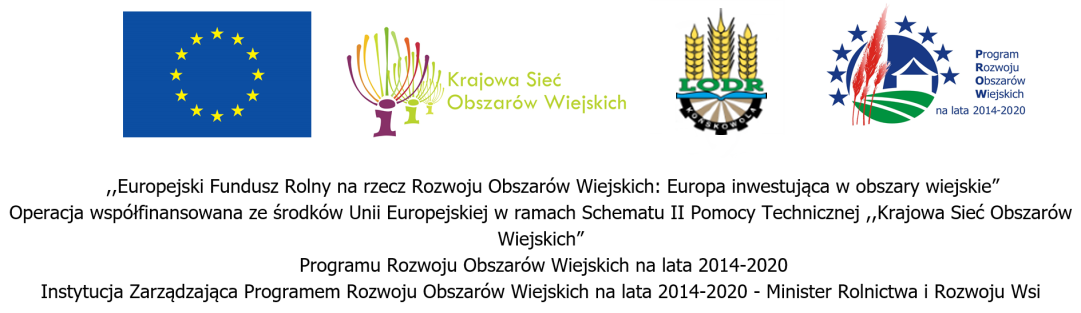 „Europejski Fundusz Rolny na rzecz Rozwoju Obszarów Wiejskich: Europa inwestująca w obszary wiejskie.” 
Operacja współfinansowana ze środków Unii Europejskiej w ramach Schematu II Pomocy Technicznej „Krajowa Sieć Obszarów Wiejskich” Programu Rozwoju Obszarów Wiejskich na lata 2014–2020Instytucja Zarządzająca Programem Rozwoju Obszarów Wiejskich na lata 2014-2020 - Minister Rolnictwa i Rozwoju Wsi.Planowany harmonogram wyjazdu studyjnego do  województwa kujawsko – pomorskiegopt. „Gospodarstwo opiekuńcze jako przykład innowacyjnej formy działalności gospodarstwa rolnego”Program przewiduje wizytę w min. 6 obiektach. Planowany harmonogram wyjazdu przewiduje:I dzień 27-09-2022r. -Wyjazd z Końskowoli-Spotkanie z przedstawicielami Kujawsko-Pomorskiego Ośrodka Doradztwa Rolniczego w Minikowie-Obiad-Seminarium w ODR w Minikowie nt. inicjatywy  i warunków zakładania gospodarstw opiekuńczych w Polsce  (warunki prawne i organizacyjne)-Wizyta w Gospodarstwie Opiekuńczym Toskania Kociewska (prezentacja i zwiedzanie gospodarstwa)-Przejazd do hotelu/zakwaterowanie-Kolacja/Nocleg II dzień 28-09-2022 r.-śniadanie - Wizyta w Otwartym Punkcie Integracji  w Tucholi  (prezentacja i zwiedzanie obiektu)- Obiad- Wizyta w gospodarstwie opiekuńczym  „Na Skarpie”  (prezentacja oraz warsztaty z plecenia wianków)- Kolacja/NoclegIII dzień 29-09-2022 r.-śniadanie/wykwaterowanie-Wizyta w Otwartym Punkcie Integracji oraz Mieszkaniu Treningowym w Lubiewicach ( prezentacja i zwiedzanie obiektu, warsztaty kosmetyki naturalne)-Obiad-Wizyta w przedsiębiorstwie społecznym Wioska Górnicza (prezentacja oraz zwiedzanie )- Zakończenie wyjazdu/ wyjazd do Końskowoli     Program wyjazdu może ulec zmianie. Prosimy śledzić stronę internetową LODR. „Instytucja odpowiedzialna za treść informacji – Lubelski Ośrodek Doradztwa Rolniczego z siedzibą w Końskowoli”.Odwiedź portal KSOW – https://ksow.pl/Zostań Partnerem Krajowej Sieci Obszarów Wiejskich 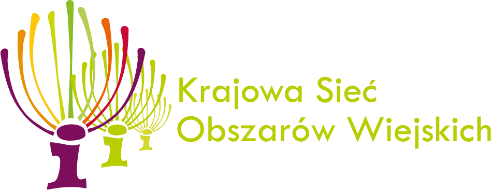 